Додаток 2
до наказу МОН України 
від 21.08.2013 №1222ВступВимоги до оцінювання навчальних досягнень учнів основної школи розроблені відповідно до Державного стандарту базової і повної загальної середньої освіти, затвердженого постановою Кабінету Міністрів України від 23 листопада 2011 р. № 1392 «Про затвердження Державного стандарту базової та повної загальної середньої освіти» та наказу МОНмолодьспорту від 13.04. 2011 року № 329 «Про затвердження Критеріїв оцінювання навчальних досягнень учнів (вихованців) у системі загальної середньої освіти», зареєстрованого у Міністерстві юстиції від 11.05. 2011 року № 566/19304.Вимоги до оцінювання навчальних досягнень учнів основної школи набувають чинності поетапно:­ у 5 класах загальноосвітніх навчальних закладів – з 2013/14 навчального року;­ у 6 класах загальноосвітніх навчальних закладів – з 2014/15 навчального року;­ у 7 класах загальноосвітніх навчальних закладів – з 2015/16 навчального року;­ у 8 класах загальноосвітніх навчальних закладів – з 2016/17 навчального року;­ у 9 класах загальноосвітніх навчальних закладів – з 2017/18 навчального року.Оцінювання навчальних досягнень учнів здійснюється за 12­бальною шкалою.Змістом вимог до оцінювання є виявлення, вимірювання та оцінювання навчальних досягнень учнів, які структуровані у навчальних програмах, за предметами.Відповідно до ступеня оволодіння знаннями і способами діяльності виокремлюються чотири рівні навчальних досягнень учнів: початковий, середній, достатній, високий.І ­ початковий рівень, коли у результаті вивчення навчального матеріалу учень: •	називає об’єкт вивчення (правило, вираз, формули, геометричну фігуру, символ тощо), але тільки в тому випадку, коли цей об’єкт (його зображення, опис, характеристика) запропонована йому безпосередньо;•	за допомогою вчителя виконує елементарні завдання.ІІ ­ середній рівень, коли учень повторює інформацію, операції, дії, засвоєні ним у процесі навчання, здатний розв’язувати завдання за зразком.ІІІ ­ достатній рівень, коли учень самостійно застосовує знання в стандартних ситуаціях, вміє виконувати певні операції, загальна методика і послідовність (алгоритм) яких йому знайомі, але зміст та умови виконання змінені.IV ­ високий рівень, коли учень здатний самостійно орієнтуватися в нових для нього ситуаціях, складати план дій і виконувати його, пропонувати нові, невідомі йому раніше розв’язання, тобто його діяльність має дослідницький характер.Кожен наступний рівень вимог включає вимоги до попереднього, а також додає нові. Оцінювання здійснюється у процесі повсякденного вивчення результатів навчальної роботи учнів, а також за результатами перевірки навчальних досягнень учнів: усної ( індивідуальне, групове, фронтальне опитування), письмової (самостійна робота, контрольна робота, тематична контрольна робота, тестування, та інші).Навчальний заклад може використовувати інші системи оцінювання навчальних досягнень учнів за погодженням з місцевим органом управління освітою. При цьому оцінки за семестри, рік, результати державної підсумкової атестації переводяться у бали відповідно до цих критеріїв. З метою підвищення мотивації учнів до навчання, формування ключових компетентностей, підвищення об'єктивності оцінювання впродовж всього періоду навчання, градації значущості балів за виконання різних видів робіт можна застосовувати рейтингову систему оцінювання. БіологіяПри  оцінюванні рівня навчальних досягнень учнів з біології враховується: – рівень оволодіння  біологічними ідеями, що становлять важливу складову загальнолюдської культури;– обсяг відтворення знань, рівень розуміння навчального матеріалу;– самостійність суджень, систематизація та глибина знань;дієвість знань, уміння застосовувати їх у практичній діяльності з метою розв’язування практичних задач;– уміння робити висновки та узагальнення на основі практичної діяльності;– рівень оволодіння практичними уміннями та навичками спостереження та дослідження природи.   Оцінювання навчальних досягнень учнів з біології здійснюються за характеристиками, наведеними в таблицях 1 і 2.Таблиця 1Оцінювання лабораторних і практичних робітПри оцінюванні лабораторних і практичних робіт враховується:–	обсяг виконання завдань роботи;–	наявність помилок, їх кількість; –	оформлення роботи (порядок оформлення, виконання рисунків біологічних об’єктів, охайність тощо);–	для лабораторних робіт наявність і зміст висновків (відповідність меті та змісту завдань роботи, повнота, логічність, послідовність тощо);–	для практичних робіт наявність і зміст звіту про роботу;–	рівень самостійності під час виконання завдань і формулювання висновків (написання звіту).Таблиця 2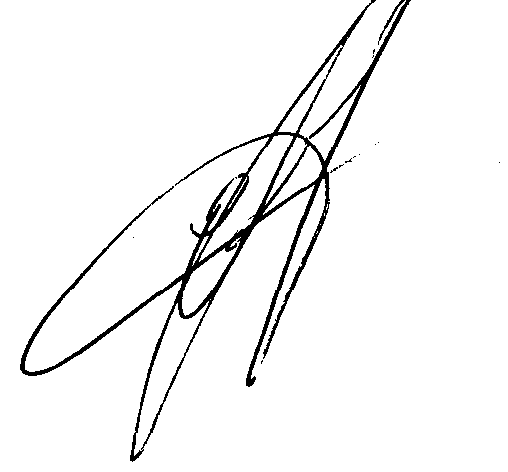 Директор департаменту     	  		О. В. ЄреськоРівні навчальних досягненьБалиХарактеристика навчальних досягнень учня (учениці)Початковий1Учень (учениця) за допомогою вчителя або з використанням  підручника (робочого зошита)  розпізнає і називає окремі біологічні об’єктиПочатковий2Учень (учениця) за допомогою вчителя або з використанням  підручника (робочого зошита) називає окремі ознаки біологічних об'єктів; наводить елементарні приклади біологічних об'єктів   Початковий3Учень (учениця) відтворює окремі факти; за допомогою вчителя або з використанням підручника (робочого зошита) характеризує окремі ознаки біологічних об'єктів; відповідає на запитання, що потребують однослівної відповіді (наприклад так або ні); допускає суттєві біологічні помилкиСередній4Учень (учениця) за допомогою вчителя відтворює незначну частину навчального матеріалу; дає визначення окремих біологічних понять, неповну характеристику  загальних  ознак біологічних об’єктів,  допускаючи несуттєві біологічні помилки Середній5Учень (учениця) відповідаючи на запитання вчителя відтворює основний зміст навчального матеріалу; характеризує загальні  ознаки біологічних об’єктів, дає визначення окремих біологічних понять, описує біологічні обєкти за планом, допускаючи несуттєві біологічні помилки; проводить та описує спостереження; за допомогою вчителя виконує прості біологічні дослідження та описує їх результати; за допомогою вчителя розв’язує прості типові біологічні вправи і задачіСередній6Учень (учениця) самостійно, але неповно відтворює навчальний матеріал, відповідає на окремі запитання; частково пояснює відповідь прикладами, що наведені у підручнику; у цілому правильно вживає біологічні терміни; характеризує будову та функції окремих біологічних об’єктів за планом з незначними неточностями; за зразком розв’язує прості типові біологічні вправи і задачі  Достатній7Учень (учениця) самостійно відтворює основну частину навчального матеріалу, використовуючи необхідну термінологію; розкриває суть біологічних понять, допускаючи у відповідях неточності; за визначеними ознаками порівнює біологічні об‘єкти та явища;     виконує прості біологічні дослідження та описує їх результати;  з допомогою вчителя формулює  висновки Достатній8Учень (учениця) самостійно відтворює навчальний матеріал; відповідає на поставлені запитання, допускаючи у відповідях неточності; порівнює біологічні об’єкти, явища і процеси живої природи, встановлює відмінності між ними; пояснює причинно­наслідкові зв’язки; застосовує отримані знання у стандартних ситуаціях; розв’язує типові біологічні вправи і задачі користуючись  алгоритмом Достатній9Учень (учениця) вільно відтворює навчальний матеріал та  відповідає на поставлені запитання;   аналізує інформацію, за допомогою вчителя встановлює причинно­наслідкові зв’язки; самостійно розв’язує  типові біологічні вправи і задачі; використовує знання у стандартних ситуаціях; виправляє помилки; уміє працювати зі схемами, графіками, малюнками, таблицями, атласами­визначниками, натуральними біологічними об’єктами та їх моделями; виконує прості біологічні дослідження та пояснює їх результати; виявляє емоційно­ціннісне ставлення до живої природиВисокий10Учень (учениця) логічно та усвідомлено відтворює навчальний матеріал у 
межах програми;  розкриває суть біологічних явищ, процесів, пояснює відповіді прикладами; дає порівняльну характеристику біологічним об’єктам і явищам з визначенням подібності й відмінності;  аналізує, систематизує, узагальнює, встановлює причинно­наслідкові зв’язки;  використовує знання у нестандартних ситуаціях; виявляє ставлення й готовність реагувати відповідно до засвоєних ціннісних орієнтаційВисокий11Учень (учениця) виявляє міцні й глибокі знання з біології у межах програми; самостійно аналізує і розкриває закономірності живої природи, пояснює прикладами, що ґрунтуються на власних спостереженнях; дає порівняльну характеристику біологічним явищам з поясненням причин подібностей й відмінностей; встановлює і обґрунтовує причинно­наслідкові зв’язки; визначає можливості практичного застосування результатів дослідження; виявляє переконання і активно проявляє  ціннісні орієнтації, здійснюючи вибір завдань і рішеньВисокий12Учень (учениця) виявляє системні знання з біології, усвідомлено використовує їх у стандартних та нестандартних ситуаціях; самостійно аналізує біологічні явища і процеси, виявляє особисту позицію щодо них;  використовує знання з інших предметів для виконання ускладнених завдань; знаходить та використовує додаткові джерела інформації для виконання навчального завдання; уміє виокремити проблему і визначити шляхи її розв’язання, приймати рішення, аргументувати власне ставлення до різних поглядів на об’єкт вивчення, бере участь у дискусіях, вирішенні проблемних питань  Рівні навчальних досягненьБалиХарактеристика навчальних досягнень учня (учениці)Початковий1Учень (учениця) за допомогою вчителя або з використанням  підручника (робочого зошита)  розпізнає і називає окремі біологічні об’єктиПочатковий2Учень (учениця) за допомогою вчителя або з використанням  підручника (робочого зошита) називає окремі ознаки біологічних об'єктів; наводить елементарні приклади біологічних об'єктів   Початковий3Учень (учениця) відтворює окремі факти; за допомогою вчителя або з використанням підручника (робочого зошита) характеризує окремі ознаки біологічних об'єктів; відповідає на запитання, що потребують однослівної відповіді (наприклад так або ні); допускає суттєві біологічні помилкиСередній4Учень (учениця) за допомогою вчителя відтворює незначну частину навчального матеріалу; дає визначення окремих біологічних понять, неповну характеристику  загальних  ознак біологічних об’єктів, допускаючи несуттєві біологічні помилки Середній5Учень (учениця) відповідаючи на запитання вчителя відтворює основний зміст навчального матеріалу; характеризує загальні  ознаки біологічних об’єктів, дає визначення окремих біологічних понять, описує біологічні 
об’єкти за планом, допускаючи несуттєві біологічні помилки; проводить та описує спостереження; за допомогою вчителя виконує прості біологічні дослідження та описує їх результати; за допомогою вчителя розв’язує прості типові біологічні вправи і задачі6Учень/учениця самостійно, але неповно відтворює навчальний матеріал, відповідає на окремі запитання; частково пояснює відповідь прикладами, що наведені у підручнику; у цілому правильно вживає біологічні терміни; характеризує будову та функції окремих біологічних об’єктів за планом з незначними неточностями; за зразком розв’язує прості типові біологічні вправи і задачі  Достатній7Учень/учениця самостійно відтворює основну частину навчального матеріалу, використовуючи необхідну термінологію; розкриває суть біологічних понять, допускаючи у відповідях неточності; за визначеними ознаками порівнює біологічні об‘єкти та явища;     виконує прості біологічні дослідження та описує їх результати;  з допомогою вчителя формулює  висновки Достатній8Учень/учениця самостійно відтворює навчальний матеріал; відповідає на поставлені запитання, допускаючи у відповідях неточності; порівнює біологічні об’єкти, явища і процеси живої природи, встановлює відмінності між ними; пояснює причинно­наслідкові зв’язки; застосовує отримані знання у стандартних ситуаціях; розв’язує типові біологічні вправи і задачі користуючись  алгоритмом Достатній9Учень/учениця вільно відтворює навчальний матеріал та  відповідає на поставлені запитання;   аналізує інформацію, за допомогою вчителя встановлює причинно­наслідкові зв’язки; самостійно розв’язує  типові біологічні вправи і задачі; використовує знання у стандартних ситуаціях; виправляє помилки; уміє працювати зі схемами, графіками, малюнками, таблицями, атласами­визначниками, натуральними біологічними об’єктами та їх моделями; виконує прості біологічні дослідження та пояснює їх результати; виявляє емоційно­ціннісне ставлення до живої природиВисокий10Учень/учениця логічно та усвідомлено відтворює навчальний матеріал у 
межах програми;  розкриває суть біологічних явищ, процесів, пояснює відповіді прикладами; дає порівняльну характеристику біологічним об’єктам і явищам з визначенням подібності й відмінності;  аналізує, систематизує, узагальнює, встановлює причинно­наслідкові зв’язки;  використовує знання у нестандартних ситуаціях; виявляє ставлення й готовність реагувати відповідно до засвоєних ціннісних орієнтаційВисокий11Учень/учениця виявляє міцні й глибокі знання з біології у межах програми; самостійно аналізує і розкриває закономірності живої природи, пояснює прикладами, що ґрунтуються на власних спостереженнях; дає порівняльну характеристику біологічним явищам з поясненням причин подібностей й відмінностей; встановлює і обґрунтовує причинно­наслідкові зв’язки; визначає можливості практичного застосування результатів дослідження; виявляє переконання і активно проявляє  ціннісні орієнтації, здійснюючи вибір завдань і рішеньВисокий12Учень/учениця виявляє системні знання з біології, усвідомлено використовує їх у стандартних та нестандартних ситуаціях; самостійно аналізує біологічні явища і процеси, виявляє особисту позицію щодо них;  використовує знання з інших предметів для виконання ускладнених завдань; знаходить та використовує додаткові джерела інформації для виконання навчального завдання; уміє виокремити проблему і визначити шляхи її розв’язання, приймати рішення, аргументувати власне ставлення до різних поглядів на об’єкт вивчення, бере участь у дискусіях, вирішенні проблемних питань  